Статистические данные о работе с обращениями гражданв Верхнекубанском сельском поселении Новокубанского районаза январь-сентябрь 2017 годаГлава Верхнекубанского сельского поселения                                                                                             Новокубанского района                                                                  А.В.Брежнев                                                                                                              «26» сентября   2017г.   Страхова Н.М.8(86195)20144                                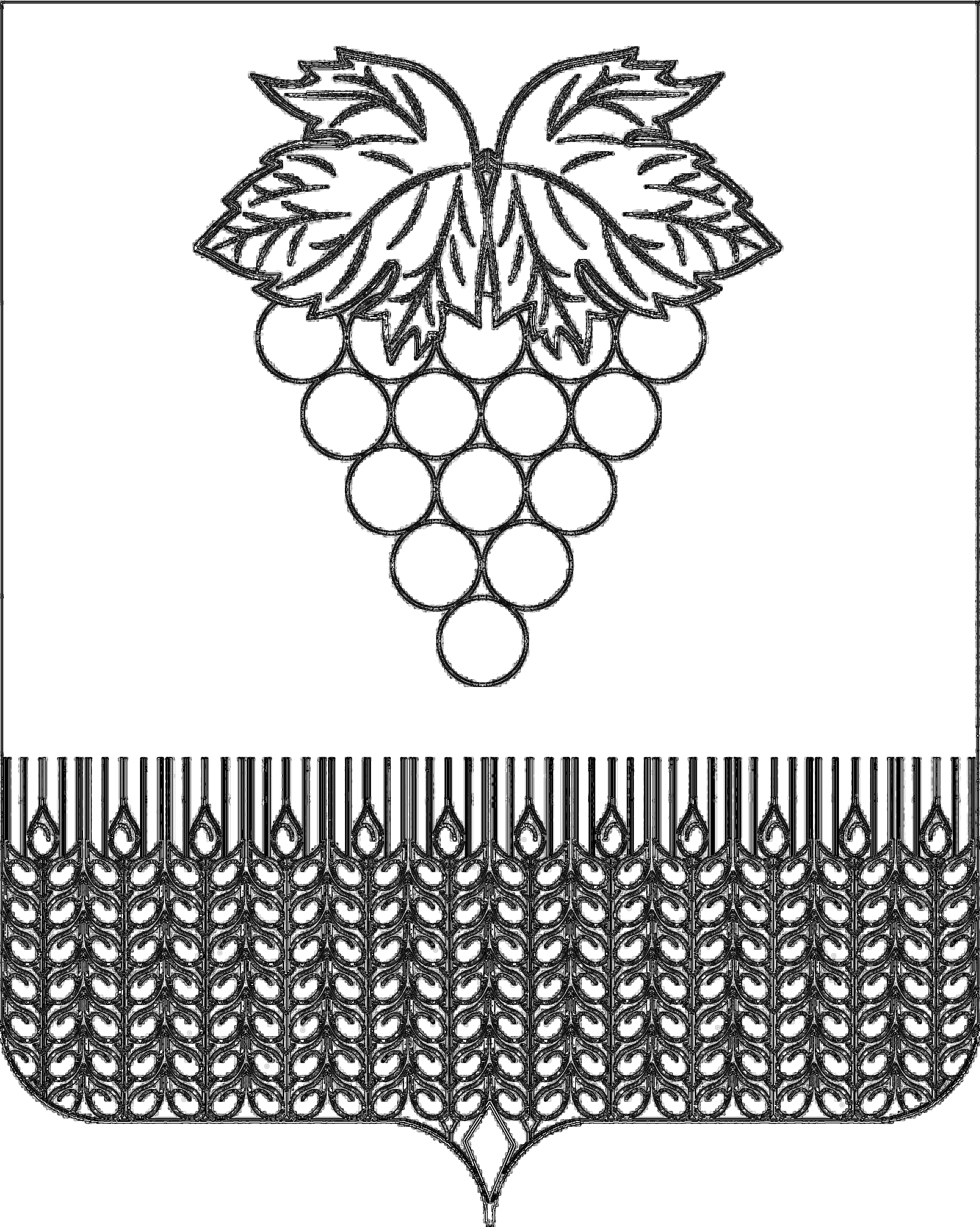 АДМИНИСТРАЦИЯВЕРХНЕКУБАНСКОГОСЕЛЬСКОГО ПОСЕЛЕНИЯНОВОКУБАНСКОГО РАЙОНАЗаводская ул., 21, х.Кирова, Новокубанский район, Краснодарский край, 352216Телефон: 2-0174, факс: 2-01-44E-mail: amovsp@mail.ruОГРН 1052324151065ИНН/КПП 2343017927/234301001____________________№ ___________Главе муниципального образования Новокубанский районГомодину А.В.Показатель 1квартал2квартал3квартал4кварталС началагода12345671Поступило всего письменных обращений (количество), в том числе из администрации края (кол.)%423            91Поступило всего письменных обращений (количество), в том числе из администрации края (кол.)%2.Взято на контроль всего (кол.)%, в том числе из администрации края (кол.)%4100%2100%            3         100%9100%2.Взято на контроль всего (кол.)%, в том числе из администрации края (кол.)%3.Поступило повторно (кол.)%00004.Рассмотрено всего обращений (кол.)4239Из них:Поддержано, в т.ч. приняты (кол.)%Разъяснено (кол.)%4/100%2/100%3/100%        9/100%Не поддержано (кол.)%0000В работе (кол.)00005.Рассмотрено комиссионно с выездом на место (кол.)%0150%0150%6.Рассмотрено с нарушением сроков (кол.)00007.Выявлено случаев волокиты, либо нарушений прав и законных интересов граждан (кол.)0000Наказаны ли виновные (чел.)00008.Принято граждан на личных приемах руководством,55616В том числе главой МО00009.Принято граждан общественной приемной и специалистами, ответственными за работу с обращениями граждан010324210.Принято звонков по телефону «горячей линии» в общественную приемную1012Получено карточек по обращению, поступившим на многоканальный круглосуточный телефон администрации края0000